FIONA systemet er nu klar til at modtage solvens II testindberetninger i version 2.0.1FIONA systemet er nu klar til at modtage QRT testindberetninger (version 2.0.1) ved benyttelse af manuel fil-upload.Aflevering af testindberetningerNår der er dannet en XBRL-fil, bør filen testes i forhold til taksonomien, før den afleveres til systemet (se afsnit 2 nedenfor for beskrivelse af manuel upload til systemet).LeveringsparametreIndberetter(Virksomheds ID)Indberetteren skal identificere sig selv med "FTid" fra Finanstilsynet, som normalt vil være identisk med selskabets registreringsnummer.FamilieHer vælges TestSOL2.Periode(Referenceperiode)Referenceperioden indikerer den periode, som indberetningen dækker over. Referenceperioden kan være et kvartal eller et år. Bemærk at for solvens II testindberetninger skal der p.t. for kvartalsskemaer benyttes tidsstemplet 201542, 201543 eller 201544, mens der for årsskemaer skal benyttes tidsstemplet 2015.Indsamling(Indberetningstype)Dette er den tekniske betegnelse for skemaet, jf. kolonnen ”FIONA skemanavn” i tabellen nedenfor. P.t. findes følgende betegnelser for skemaer:FIONA benytter nu datapointmodel (DPM)/taksonomi version 2.0.1.Upload af testindberetning til FIONA Online portalenBemærk der er etableret en ny version af Fiona Online, kaldet Fiona Online 2 med følgende adresse: https://fionaonline.nationalbanken.dk Det anbefales at bruge Fiona Online 2 til indberetning.Upload af testindberetningen sker ved at vælge "Indsend indberetningsfil" i den højre menu. Dette vil åbne en dialogboks, hvor de fire parametre beskrevet i foregående afsnit skal angives, se skærmbillede nedenfor.Vælg fil der skal uploades.Bemærk grundet en fejl i Fiona Online 2 skal filtypen ved manuel upload angives som .xml selvom det reelt er en .xbrl fil. Omdøb derfor filen til .xml. Denne fejl forventes rettet ultimo april måned.Vælg mellem "Valider" og "Indsend". "Valider" vil udføre en formatvalidering op imod DPM/taksonomien. Rapporten vil ikke blive gemt i nogen database og vil derfor heller ikke blive registreret som afleveret. I tilfælde af fejl vil disse blive vist i ” Resultat panelet” til højre på skærmen."Indsend" vil sende testindberetningen til FIONA. Efter formatvalidering op imod DPM/ taksonomien vil rapporten blive gemt i FIONA's databaser og registreret som modtaget. I tilfælde af fejl under formatkontrollen vil fejlene blive vist i "Resultat-panelet”, og indberetteren forventes at rette fejlen(e) og derefter uploade en ny XBRL fil.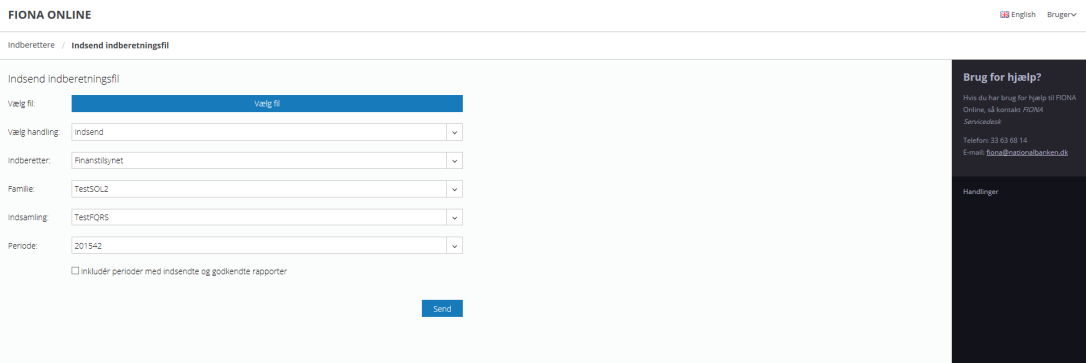 FINANSTILSYNET31 March 2016/ITKON(pm), LIFA(kri)FrekvensReferenceperiode (tidsstempel)ÅrÅr med 4 cifre, fx 2015 eller 2016KvartalsvisÅr med 4 cifre efterfulgt af "4" for kvartalsvis og kvartalets nummer, fx201541 for 1. kvartal 2015,201542 for 2. kvartal 2015,201543 for 3. kvartal 2015,201544 for 4. kvartal 2015,EIOPA skemanavnAkronymFIONA skemanavnAnnual Solvency II reporting SoloarsTestFARSQuarterly Solvency II reporting SoloqrsTestFQRSDay 1 Solvency II reporting Solod1sTestFD1SAnnual Solvency II reporting GroupargTestFARGQuarterly Solvency II reporting GroupqrgTestFQRGDay 1 Solvency II reporting Groupd1gTestFD1GAnnual Solvency II reporting Third country branchesarbTestFARBQuarterly Solvency II reporting Third country branchesqrbTestFQRBDay 1 Solvency II reporting Third country branchesd1bTestFD1BAnnual Financial Stability reporting SoloafsTestFAFSQuarterly Financial Stability reporting SoloqfsTestFQFSAnnual Financial Stability reporting GroupafgTestFAFGQuarterly Financial Stability reporting GroupqfgTestFQFGFS 3CB Individual AnnualatsTestFATSFS 3CB Individual QuarterlyqtsTestFQTSAnnual ECB reporting SoloaesTestFAESQuarterly ECB reporting SoloqesTestFQESAnnual ECB reporting Third country branchesaebTestFAEBQuarterly ECB reporting Third country branchesqebTestFQEBAnnual reporting Special Purpose VehiclesspvTestFSPV